ROMÂNIA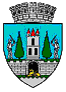 JUDEŢUL SATU MARECONSILIUL LOCAL AL MUNICIPIULUI SATU MAREHOTĂRÂREA nr. 221/26.07.2022privind aprobarea mandatării domnului Masculic Csaba ca reprezentant al U.A.T Satu Mare în Adunarea Generală Ordinară a Acţionarilor APASERV Satu Mare S.A. să voteze proiectul de hotărâre înscris la art. 1 pct. 1 din Hotărârea Consiliului de Administraţie nr. 35/2022Consiliul Local al Municipiului Satu Mare întrunit în şedinţa ordinară din data de 26.07.2022.Analizând proiectul de hotărâre înregistrat sub nr. 40966/21.07.2022, referatul de aprobare al Primarului Municipiului Satu Mare, înregistrat sub nr. 40.969/21.07.2022, în calitate de iniţiator, raportul de specialitate al Compartimentului Guvernanță Corporativă înregistrat sub nr.40971/21.07.2022 și  avizele comisiilor de specialitate ale Consiliului Local Satu Mare.Luând act de adresa nr. 12128/20.07.2022 înaintată de S.C. APASERV SATU MARE S.A către Primăria Satu Mare și înregistrată sub nr. 40895/21.07.2022 și de Nota de fundamentare nr. 12070/19.07.2022 a Apaserv Satu Mare S.A. Având în vedere prevederile:Legii 31/1990 privind societățile, republicată, cu modificările și completările ulterioare;Art. 30 din O.U.G. nr. 109/2011 privind guvernanța corporativă a întreprinderilor publice, cu modificările și completările ulterioare;Hotărârii Consiliului de Administraţie Apaserv Satu Mare S.A. nr. 34/17.06.2022 privind aprobarea componentei de manangement a Planului de administare pe durata mandatului 2022-2026 și a indicatorilor de performanță financiari și nefinanciari;Hotărârii Consiliului de Administraţie Apaserv Satu Mare S.A. nr. 35/17.06.2022 privind convocarea Adunărilor Generale a Acționarilor ale Apaserv Satu Mare S.A.;Hotărârii Consiliului Local nr. 279/28.10.2021 pentru implementarea măsurilor privind guvernanța corporativă a întreprinderilor publice la Apaserv Satu Mare S.A.;Dispoziţiei nr. 777/09.12.2020 privind delegarea dlui Masculic Csaba în calitate de reprezentant al Municipiului Satu Mare în Adunarea Generală a Acţionarilor la APASERV Satu Mare S.A.;Ţinând seama de prevederile Legii nr. 24/2000 privind normele de tehnică legislativă pentru elaborarea actelor normative, republicată, cu modificările și completările ulterioare,În conformitate cu prevederilor art. 129 alin. (1), alin. (2) lit. a), lit. d), alin. (3) lit. d), alin. (7) lit. n) și art. 132 din O.U.G. 57/2019  privind Codul administrativ, cu modificările și completările ulterioare,În temeiul prevederilor art. 139 alin. (3) lit. h) și art. 196 alin. (1) lit. a) din O.U.G.         nr. 57/2019 privind Codul administrativ, cu modificările și completările ulterioare,Adoptă următoarea: H O T Ă R Â R E:Art. 1. Se aprobă mandatarea domnului Masculic Csaba, reprezentant al U.A.T               Satu Mare în Adunarea Generală Ordinară a Acţionarilor APASERV Satu Mare S.A. să voteze proiectul de hotărâre înscris la art. 1 pct. 1 din Hotărârea Consiliului de Administraţie nr. 35/2022, având ca obiect aprobarea Planului de administrare – componenta integrală al APASERV Satu Mare S.A. și a indicatorilor de performanță financiari și nefinanciari ai Consiliului de Administrație al Apaserv Satu Mare S.A., potrivit Anexei nr. 1, parte integrantă a prezentei hotărâri.Art. 2. Prezenta hotărâre va fi susţinută de domnul Masculic Csaba, reprezentantul Municipiului Satu Mare în Adunarea Generală a Acţionarilor societăţii.Art. 3. Cu ducerea la îndeplinire a prezentei hotărâri se încredințează Primarul Municipiului Satu Mare şi reprezentantul Municipiului Satu Mare în Adunarea Generală a Acţionarilor APASERV Satu Mare S.A.Art. 4. Prezenta hotărâre se comunică, prin intermediul Secretarului General al Municipiului Satu Mare, în termenul prevăzut de lege, Primarului Municipiului Satu Mare, Instituţiei Prefectului - Judeţul Satu Mare, domnului Masculic Csaba şi S.C.APASERV SATU MARE S.A.Președinte de ședință,                                                  Contrasemnează            Cernea Victor Ioan                                                     Secretar general,                                                                                           Mihaela Maria RacolțaPrezenta hotărâre a fost adoptată cu respectarea prevederilor art. 139 alin. (3) lit. h) din O.U.G. nr. 57/2019 privind Codul administrativ;Redactat în 6 exemplare originaleTotal consilieri în funcţie23Nr. total al consilierilor prezenţi22Nr. total al consilierilor absenţi1Voturi pentru22Voturi împotrivă0Abţineri0